延边第二中学2020~2021学年度第一学期第二次阶段检测　高一物理试卷一、单选题（共12小题，每题5分，共60分。其中1~9题为单选题，10~12为多选题。多选题中，每题至少有两个答案是正确的，全对得5分，选对但不全得3分，错选得0分。）1．下列说法中正确的是A．千克、米、牛顿都是国际单位制中的基本单位B．石头击鸡蛋，石存蛋破，证明石头对鸡蛋的作用力大于鸡蛋对石头的反作用力C．作用力与反作用力大小相等，方向相反，作用在同一直线上，因而它们合力为零D．牛顿第一定律表明了力是改变物体运动状态的原因2．如图所示，有一横截面为直角的固定光滑槽放置在水平地面上，AB面、BC面与水平地面间的夹角分别为30°、60°，有一质量为0.1kg的正方体均匀木块放在槽内，取重力加速度大小g=10m/s2。则木块对AB面的压力大小为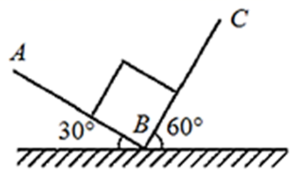 A．N   B．N   C．N   D．2N3．两个完全相同的直角楔形物体a和b，分别在垂直于斜边的恒力F1和F2作用下静止在竖直墙面上，如图所示，下列说法正确的是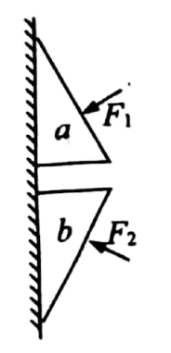 A．a、b一定都受四个力的作用B．a、b所受摩擦力的方向一定都是竖直向上C．a所受的摩擦力可能小于重力D．b可能只受三个力作用 4．如图，当车厢向右加速行驶时，一质量为m 的物块紧贴在车壁上，相对于车壁静止，随车一起运动，则下列说法正确的是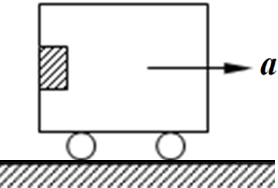 A．车对物块的作用力方向水平向右B．车壁对物块的弹力是由于物块发生了弹性形变C．若车厢加速度变大，车壁对物块的弹力也变大D．若车厢加速度变大，车壁对物块的摩擦力也变大5．物体以初速度v0竖直上抛，物体上升的时间为4.5s，空气阻力不计。g=10m/s2，则下列说法正确的是A．物体落回到抛出点的速度为40m/sB．物体从抛出到落回到抛出点的平均速率为0m/sC．物体在第1s末、第2s末、第3s末、第4s末的速度之比为4:3:2:1D．物体在第1s内、第2s内、第3s内、第4s内的平均速度之比为4:3:2:16．为保证安全，学校门口常常安装有减速带，一辆汽车以10m/s的速度匀速行驶，接近减速带时开始减速，减至某一速度后匀速通过减速带，之后再加速到原来的速度，这一过程中，其v－t图像如图所示。已知t=2s时汽车刚好进入减速带，时汽车刚好驶离减速带，则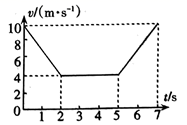 A．汽车减速阶段的加速度大小为5m/s2B．0~2s内汽车发生的位移12mC．与匀速通过相比，汽车多用的时间为3sD．汽车开始减速时与减速带的距离为20m7．A、B两物块靠在一起放置在粗糙的水平面上，如图所示，外力F作用在A上，推着A、B一起向右加速运动，已知外力F=10N，mA=mB=1kg，A与地面间的动摩擦因数μ1=0.1，B与地面的动摩擦因数μ2=0.3，则A、B运动的加速度和A、B之间的弹力分别为A．a=3m/s2，FAB=6N　　B．a=2m/s2，FAB=6N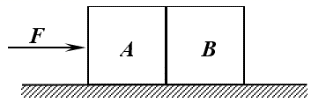 C．a=3m/s2，FAB=5N	D．a=2m/s2，FAB=5N8．如图所示，某兴趣小组制作了一个小降落伞，伞面底端是一半径为R刚性的圆环，在圆环上等间距地系有四根长均为2R的细线，将四根细线的另一端连接在一起，并悬挂有一质量为m的物体。它们一起竖直向下匀速降落，则每根细线的张力为 (g为重力加速度)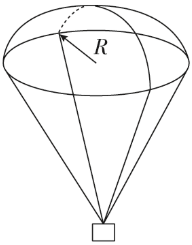 A．mg　　B．mg　　C．mg　　D．mg9．如图甲所示，倾角为α的光滑足够长的斜面固定在水平面上，t=0时，质量为m的物体在沿斜面向上的恒力F=10N作用下从斜面的底端由静止开始运动，2s末将外力撤走。物体沿斜面向上运动的v-t图象如图乙所示。重力加速度为g=10m/s2。下列说法正确的是A．α =60°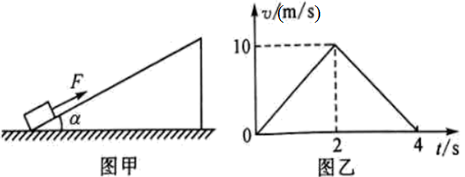 B．m=2kgC．2s末物体运动到斜面体的最高点D．物体返回出发点的速度大小为10．乘坐“空中缆车”饱览大自然的美景是旅游者绝妙的选择。若某一缆车沿着坡度为30°的山坡以加速度a上行，如图所示。在缆车中放一个与山坡表面平行的斜面，斜面上放一个质量为m的小物块，小物块相对斜面静止（设缆车保持竖直状态运行）。则A．小物块受到的摩擦力方向平行斜面向上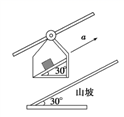 B．小物块受到的摩擦力方向平行斜面向下C．小物块受到的摩擦力大小为D．小物块受到的摩擦力大小为11．如图所示，质量为m的小球在细线A和轻弹簧B的共同作用下保持静止，其中细线A水平，左端固定于竖直墙壁，轻弹簧B上端固定于天花板，轴线与竖直方向的夹角为60°，已知轻弹簧B的劲度系数为k，重力加速度为g，则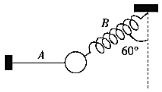 A．细线A中拉力的大小FA为B．轻弹簧B中拉力的大小FB为mgC．轻弹簧B的伸长量为D．突然剪短细线A的瞬间，小球的加速度a大小为12．如图，一粗糙斜面放在水平地面上，斜面顶端装有一光滑定滑轮。一细绳跨过滑轮，其一端悬挂物块N，另一端与斜面上的物块M相连，系统处于静止状态。现用水平向左的拉力缓慢拉动N，直至悬挂N的细绳与竖直方向成45°。已知M始终保持静止，则在此过程中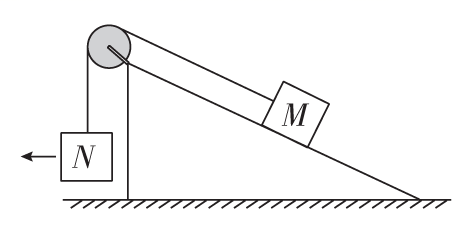 A．水平拉力的大小可能保持不变B．M所受细绳的拉力大小一定一直增加C．M所受斜面的摩擦力大小一定一直增加D．N升高过程中斜面对地面的摩擦力一定增大二、实验题（每空2分，共16分）13．用等效代替法验证力的平行四边形定则的实验情况如图甲所示，其中A为固定橡皮筋的图钉，O为橡皮筋与细绳的结点，OB和OC为细绳，图乙是白纸上根据实验结果画出的图。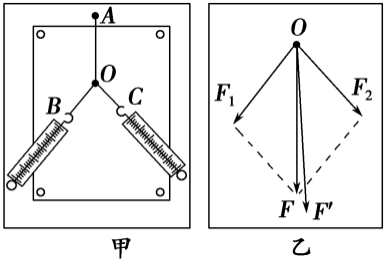 (1)本实验中“等效代替”的含义是______。A．橡皮筋可以用细绳替代B．左侧弹簧测力计的作用效果可以替代右侧弹簧测力计的作用效果C．右侧弹簧测力计的作用效果可以替代左侧弹簧测力计的作用效果D．两弹簧测力计共同作用的效果可以用一个弹簧测力计的作用效果替代(2)图乙中的F与F′两力中，方向一定沿着AO方向的是______，图中______是F1、F2合力的理论值。(3)完成该实验的下列措施中，不能够减小实验误差的是______。A．使拉力F1和F2的夹角很小B．拉橡皮筋时，弹簧秤、橡皮筋、细绳应与木板平行C．拉橡皮筋的细绳要长些，标记同一细绳方向的两点要远些D．拉橡皮筋的绳细一些且长一些14．用如图甲所示的装置探究加速度a与力F的关系，带滑轮的长木板初始时水平放置，弹簧测力计固定在墙上。(1)实验时，一定要进行的操作是________（填选项前的字母）。A．小车靠近打点计时器，先接通电源，再释放小车，打出一条纸带，根据纸带的数据求出加速度a，同时记录弹簧测力计的示数F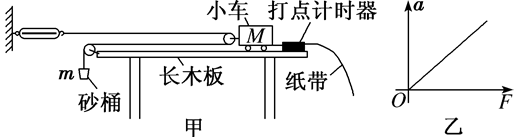 B．改变小车的质量，打出几条纸带C．用天平测出砂和砂桶的总质量D．为减小误差，实验中一定要保证砂和砂桶的总质量远小于小车的质量(2)若要把小车所受拉力视为小车所受的合力，在进行上述实验操作之前，首先应该完成的实验步骤是___________。(3)若弹簧测力计的读数为F，则F________（填“大于”“等于”或“小于”）mg（m为砂和桶的总质量）。(4)某同学在完全平衡摩擦力的情况下，根据实验数据，画出了如图乙所示的a­F图像，测得图线的斜率为k，则小车的质量为______。三、解答题（每题12分，共24分。要求写出必要的公式、文字说明和解释，只写结果不得分。）15．如图所示，一个人用与水平方向成θ=37°角的斜向下的推力F推一个重m=20 kg的箱子匀速前进，箱子与地面间的动摩擦因数为μ=0.5（sin37°=0.6，cos37°=0.8，g=10m/s2，本题要求在答题纸上画出每种情况的受力分析图，可直接在受力分析图上处理力）。(1)求推力F的大小。(2)若人不改变推力F的大小，只把力的方向变为水平去推这个静止的箱子，推力作用时间t=3s后撤去，求箱子滑行的总位移为多大？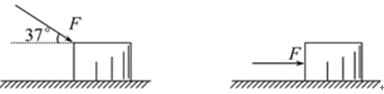 16．蓝牙是一种无线技术标准，可实现固定设备、移动设备等之间的短距离数据交换，某同学用安装有蓝牙设备的玩具车A、B进行实验，在距离d=6m的两条平直轨道上，t＝0时A车自O1点从静止开始以加速度a=2m/s2匀加速向右运动，同时B车自O2点前方s=3m处的O3点以v0=6m/s向右做匀速直线运动，O1、O2连线与轨道垂直（已知两车间的距离超10m时，两车无法实现通信，忽略信号传递的时间），求(1)在两车距离最小前，两车的最大距离是多少？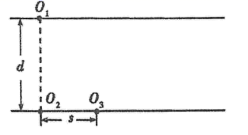 (2)两车能通信总时间有多长？参考答案1．D【详解】A．牛顿是国际单位制中的单位，但不是国际单位制中的基本单位，故A错误；B．石头击鸡蛋，石存蛋破，石头对鸡蛋的作用力与鸡蛋对石头的作用力是一对作用与反作用力，则石头对鸡蛋的作用力等于鸡蛋对石头的反作用力，选项B错误；C．作用力与反作用力大小相等，方向相反，作用在同一直线上，因作用在两个物体上，则不能合成，选项C错误；D．牛顿第一定律表明了力不是维持物体运动状态的原因，选项D正确。故选D。2．B【详解】将木块所受的重力按照实际作用效果分解，如图所示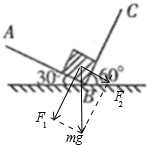 即木块对AB面的压力大小为，故选B。3． D【详解】对a受力分析如图1：除摩擦力外的三个力不可能平衡，故一定有摩擦力，摩擦力方向竖直向上，故a受四个力，且即a所受的摩擦力一定大于重力mg；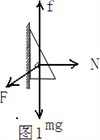 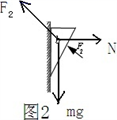 除摩擦力外对b受力分析如图2：除摩擦力外，N、、mg三力有可能平衡，沿竖直方向和水平方向分解，设与竖直方向夹角为α则有解得(1)若没有摩擦力，此时b受3个力；(2)若，摩擦力向下，b受四个力；(3)若，摩擦力向上，b受四个力；故D正确，ABC错误；故选D。4．C【详解】A．车对物体有向右的支持力和向上的摩擦力，故作用力斜向右上，A错误；B．在水平方向上，车壁对物块的弹力是由于车壁发生了弹性形变，B错误；C．根据牛顿定律则若车厢加速度变大，车壁对物块的弹力也变大，C正确；D．车壁对物块的摩擦力与物块的重力平衡，二力是等大的，与车厢的加速度无关，D错误。故选C。5．D【详解】A．根据竖直上抛运动规律可知，物体落回到抛出点的速度等于初速度为，故A错误；B．物体从抛出到落回到抛出点的路程s不为0，则由知，平均速率不可能为0，故B错误；C．物体在第1s末的速度为物体在第2s末的速度为由此可知，故C错误；D．物体在第1s内的平均速度为物体在第2s内的平均速度为同理可得，，故物体在第1s内、第2s内、第3s内、第4s内的平均速度之比为4∶3∶2∶1，故D正确。故选BD。6．C【详解】A．汽车减速阶段的加速度大小故A错误；BD．图像与坐标轴所围面积表示位移，则内汽车发生的位移汽车开始减速时与减速带的距离为14m，故BD错误；C．汽车总位移为匀速通过所用的时间与匀速通过相比，汽车多用的时间为，故C正确。故选C。7．A【详解】A受摩擦力为B受到的摩擦力为对A、B整体由牛顿第二定律可得联立解得设A、B之间的弹力为N，对B由牛顿第二定律可得解得故选A。8．B【分析】首先根据几何关系找出绳与竖直方向的夹角，然后对悬挂的物体根据牛顿第二定律列出方程进行求解即可；【详解】由几何关系可知，每根绳与竖直方向的夹角均为，则对下面悬挂的物体根据牛顿第二定律可知：，整理可以得到：mg，故B正确， ACD错误．【点睛】本题主要考查牛顿第二定律的应用，注意要找出绳与竖直方向的夹角，然后列出方程即可求解．9．D【详解】A．由v-t图像可知，在2s～4s时间内由牛顿第二定律解得A错误；B．在0~2s时间内由牛顿第二定律解得B错误；C．物体先沿斜面体向上做加速运动，2s末撤去外力，物体沿斜面体做减速运动，4s末到达最高点，C错误；D．由图乙可知物体沿斜面体上滑的位移为图线与坐标轴围成的面积，即为物体运动到最高点后沿斜面体加速下滑，物体的加速度大小为则物体返回斜面体底端时的速度大小为D正确。故选D。10．AC【详解】AB．以木块为研究对象，分析受力情况：重力mg、斜面的支持力N和摩擦力为静摩擦力f，f沿斜面向上，故A正确，B错误；CD．根据牛顿第二定律得：f-mgsin30°=ma，解得：f=mg+ma，方向平行斜面向上，故D错误，C正确。故选AD。11．ACD【详解】对小球受力分析，如图所示．由平衡条件得tan60°=，解得细线A中拉力的大小FA=mg，故A正确；由三角函数关系得cos60°=，解得FB=2mg，由胡克定律得FB=k△x，可得△x=，故B错误、C正确；弹簧的弹力不能突变，则突然剪断细线A的瞬间，仍有FB=2mg，由牛顿第二定律得，解得a=g，方向水平向右，故D正确．12．BD【详解】AB．根据题意可知M、N均保持平衡状态，进行受力分析可知，N受到竖直向下的重力及水平方向的拉力F，变化的绳子拉力T，如下图所示
在向左拉动的时，绳子拉力T和水平拉力F都不断增大，故A错误，B正确；
C．对于M的受力，开始时摩擦力可能沿斜面向上，则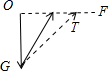 T=mgsinθ-f当T不断增大的时候，f减少；当T＞mgsinθ时，随着T的增大，f将增大，所以沿斜面的摩擦力f可能先减小后增大；开始时，摩擦了也可能沿斜面向下，则T=mgsinθ+f当T不断增大的时候，摩擦力f增大，故C错误。
D．对物体和斜面体的整体而言，地面对斜面体的摩擦力等于力F，则当F增大时地面对斜面体的摩擦力增大，选项D正确。故选BD。13．D    F′    F    A    【详解】(1)本实验中两次均把橡皮筋与细绳的结点拉到同一点Ｏ，则“等效代替”的含义是两弹簧测力计共同作用的效果可以用一个弹簧测力计的作用效果替代，故选D；(2)图乙中的F与F′两力中，方向一定沿着AO方向的是F′，图中F是F1、F2合力的理论值。(3)A．拉力F1和F2的夹角大小要适当，不能很小，选项A错误。B．拉橡皮筋时，弹簧秤、橡皮筋、细绳应贴近木板且与木板面平行，选项B正确；C．拉橡皮筋的细绳要长些，标记同一细绳方向的两点要远些，这样可减小记录力的方向时产生的误差，选项C正确；D． 拉橡皮筋的绳细一些且长一些，这样可减小记录力的方向时产生的误差，选项A错误；故选A。14．A    平衡摩擦力    小于        【详解】(1)[1]打点计时器使用时，应先接通电源，待打点稳定后再释放纸带，该实验探究加速度与力的关系，要记录弹簧测力计的示数，A正确；要探究加速度与质量的关系时，就要改变小车的质量，这个实验是研究加速度随F变化关系，要保持小车质量不变，B错误；拉力可以由弹簧测力计测出，不需要用天平测出砂和砂桶的质量，也就不需要使小桶（包括砂）的质量远小于车的总质量，C、D错误。(2)[2]小车在运动中要受到木板对小车的摩擦力和纸带与打点计时器间的摩擦力，要把小车所受拉力视为小车所受的合力，就要先平衡摩擦力。(3)[3]因为砂和砂桶有加速度，所以细绳的拉力小于砂和砂桶的重力，即弹簧测力计的读数小于砂和砂桶的重力。(4)[4]对a­F图像来说，图像的斜率表示小车质量的倒数，弹簧示数为F，则，
故小车质量为15．(1)200N；(2)45m【详解】(1)选箱子为研究对象，分析如图所示。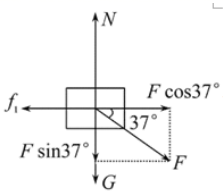 由平衡条件知由以上式子得(2)过程及受力分析前内末前内的位移撤去后由得所以箱子通过的总位移16．(1)；(2)【详解】(1)两车速度相等时，距离最大(2)两者距离大于10m则无法通信，即xA与sB+s之差大于8m，则无法通信当B在前A在后时解得A在前B在后时解得即0-1s内及5s到内能通信通电时间